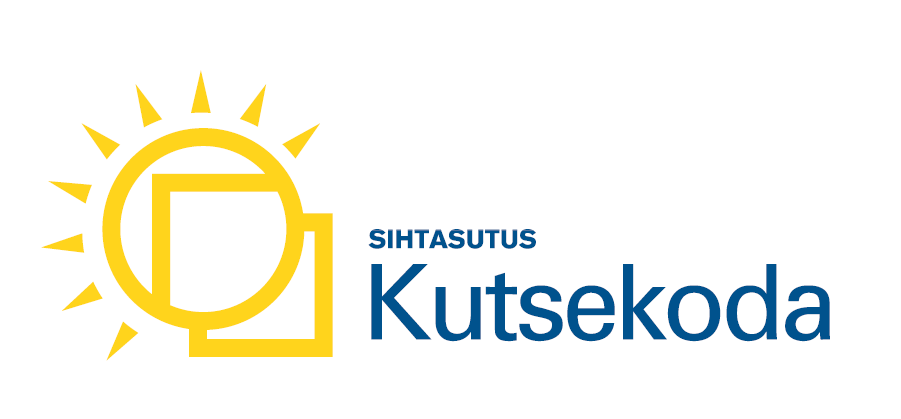 Kutsekoja 2023. aasta I kvartali tegevuse ülevaadeOlulisemad tegevused tegevussuundade vaatesKutsesüsteemi haldamineKutsenõukogud2023. aasta I kvartalis korraldati 12 kirjalikku ja 3 hübriidkoosolekut. Kutsenõukogude protokollid ja otsused on leitavad: https://www.kutseregister.ee/et/noukogud/?Kutsestandardid I kvartalis kinnitati 30 kutsestandardit, sh uuendamised ja pikendamised. Uuendatud kutsestandardid on täiendatud digi-, üld- ja tulevikuoskustega, võttes muuhulgas sisendit OSKA digioskuste uuringust ning oskuste registrist. Viimati kinnitatud kutsestandardid on leitavad Kutsekoja kodulehelt: https://www.kutseregister.ee/viimati-kinnitatud-kutsestandardidKutse andmineKutse andjate tegevusAktiivselt tegutseb ja kutsetunnistusi väljastab 107 konkursiga õigused saanud kutse andjat. Konkursita õigused saanud kutse andjana tegutseb 24 õppeasutust.Tegutseb üheksa Kutsekoja moodustatud kutsekomisjoni: ärierialade, erakorralise meditsiini tehniku, ergonoomi ja tööhügieeniku, hambaraviassistendi, kujundaja, muusika, sterilisatsioonitehniku, telekommunikatsiooni ning toiduainete tootmise ja töötlemise kutsetele.Kutsete väljastamine2023. aasta I kvartalis väljastati 1873 kutsetunnistust (neist 876 kutseõppe tasemeõppe lõpetajatele), 96 osakutsetunnistust (neist 17 kutseõppe tasemeõppe lõpetajatele) ja 250 koolilõpudokumendile kantud kutset (neist 108 kutseõppe tasemeõppe lõpetaja kutset). Statistilised andmed väljastatud kutsete kohta on leitavad: https://www.kutseregister.ee/et/valjavotted/Kutse andja konkursid ja kutse andmise kvaliteedihindamine ning järelevalve2023. a I kvartalis otsustasid kutsenõukogud kutse andmise õigused anda viiele avaliku konkursi läbinud kutse andjale. Kutse andjateks valiti: Eesti Füsioterapeutide Liit -  füsioterapeudi kutsetele; Eesti Tegevusterapeutide Liit - tegevusterapeudi kutsetele; Eesti Laborimeditsiini Ühing - meditsiinilabori spetsialisti kutsele; Eesti Juhi Abi Ühing - tervishoiusekretäri kutsetele; Eesti Turvaettevõtete Liit - turvasüsteemide paigaldamise, hooldamise ja  projekteerimise kutsetele. Kõik konkursiteated on leitavalt Kutsekoja kodulehelt: https://www.kutsekoda.ee/valja-kuulutatud-avalikud-kutse-andja-konkursid/Kutse andjate tegevuse kvaliteedi parendamiseks toimus I kvartalis kolm kutsesüsteemialast teavitus- ja nõustamisüritust: Koolitus kutseeksamite hindajatele: kuidas tulla toime olukordadega; aastaaruannete täitmine ja halduskeskkonna uuendused; infotund kutsenõukogude liikmetele. https://www.kutsekoda.ee/uudised/. Läbi on viidud Eesti Õpetajate Liidu kutse andmise tegevuse järelhindamine haldusjärelevalve käigus tehtud ettekirjutuse täitmise kontrollimiseks.KutseregisterI kvartalis töötas Kutseregister tõrgeteta, vajalikud tehnilised arendused on tehtud.  Kutseregistri statistilised ja avaandmed on nähtavad ja kasutatavad kutseregistri väljavõtete rubriigis https://www.kutseregister.ee/valjavotted/Kutseõppe lõpetajate kutseeksamite väljatöötamise ja arendamise kulude kompenseerimine kutse andjateleKutseõppe lõpetamisega seotud kulusid on I kvartalis kutse andjatele kompenseeritud kogusummas 135 767 eurot. ESF projekt „Kutsesüsteemi reform OsKus“  ESF projekt „Kutsesüsteemi reform OsKus“ toetuse andmise tingimused allkirjastati haridus- ja teadusministri käskkirjaga 16. novembril 2022. Sellega said kokkulepitud kutsesüsteemi arendustegevused ja eelarve 2025. aasta lõpuni.OSKA tööjõu ja oskuste vajaduse prognoosisüsteem2023 I kvartalis jätkus OSKA metoodika arendamine, sh uue kvantitatiivse andmemudeli väljatöötamine ja testimine. Avalikustati OSKA üldprognoos 2022-2031.  Jätkati OSKA üldprognoosi näidikulehtede veebiarendust. OSKA trendikaardid uuendati värskemate allikaviidetega. Koordinatsioonikogu tegevusI kvartalis toimus 2 koordinatsioonikogu koosolekut: 11. jaanuaril ja 22. märtsil.OSKA uuringudI kvartalis avalikustati Metsanduse ja puidutööstuse, Põllumajanduse ja toiduainetööstuse,  Masina-, metalli- ja elektroonikatööstuse valdkondlikud uuringud.OSKA osa haridusportaalis on täiendatud valminud uuringute tulemustegaOSKA ettepanekute elluviimise seireOSKA ettepanekute täitmise kohta tagasiside küsimine ja nendest kokkuvõtete tegemine jätkus ka 2023. a I kvartalis. Toimusid avaliku halduse ja finantsvaldkonna seireseminarid.Oskuste süsteemi loomine2023. aasta I kvartalis kaasati oskuste registri ning oskuste infosüsteemi ettevalmistusse üle 100-liikmeline ekspertrühm. Oskuste registris on tehtud hulgaliselt täiendusi-parandusi inseneeriat, tervishoidu ning haldamist puudutavatesse oskustesse. Võeti ajutiselt oskuste registri toimetamismeeskonda kolmas liige, et jõuda oskuste registri toimetamisel järku, mis võimaldaks andmed infosüsteemi sisestada juba augustis 2023. Lepiti kokku 120 ametit, mis profileeritakse ehk seostatakse oskuste registri oskustega. Esimeses kvartalis said neist tööversioonina valmis 30. TeavitustegevusI kvartalis tutvustati kutsesüsteemi reformi tegevusi ja tulemusi enam kui 1450-le inimesele. Täpsemalt vaata:13. märtsil toimus oskuste süsteemi arenguid tutvustav infotund kutsenõukogude liikmetele.Oskuste süsteemi digiarendused2023.a I kvartalis toimusid järgnevad digiarendusi puudutavad tegevused:- oskuste infosüsteemi esimese arendusetapi hanke ettevalmistamine ning hanke väljakuulutamine;- esimese etapi prototüübi disainimine (väikeost) ja protüüpi tutvustava video loomine;- valmis esimese arendusetapi detailanalüüs;- valmis andmebaasi struktuuri esialgne kavand;- valmis andmete liikumise arhitektuuri esialgne kavand;- valmistati ette teist arendusetappi puudutavat lähteülesannet (fookusgrupi intervjuud, konsultatsioonipäev). Europassi keskuse ja Euroopa kvalifikatsiooniraamistiku (EQF) rakendamise koordinatsioonikeskuse (NCP) tegevusEuropass on Euroopa Komisjoni algatus, mille eesmärgiks on suurendada Euroopa Liidus kodanike liikuvust õppe ja töö eesmärkidel. Europassi Keskuse ja NCP I kvartali peamised tegevused/saavutused olid: 2023. aasta kommunikatsiooniplaani koostamine ja planeeritud tegevustega alustamineE-kursuse „Multikultuursus, õpi- ja tööränne karjäärikujundamise kontekstis“ 2022 sügisel alustanud Tallinna Ülikooligrupi viimane e-loeng ning lõpuseminar. Algasid ettevalmistused õppekava uuendamiseks ja uue grupi avamiseks Tartu Ülikoolis – välja kujunenud rütmi alusel avatakse grupid ülikoolides kordamööda.Koostöös Haridus- ja Teadusministeeriumiga alustati Eesti aruandega „Euroopa Liidu Nõukogu soovitus mitteformaalse ja informaalse õppe valideerimise kohta“ ehk VÕTA vahearuandega.Koostöös Haridus- ja Teadusministeeriumiga  „Europass evaluation interview“ mitmetes tegevustes – intervjuu, küsimustik, töötoad - osalemineSihtotsinguga leiti kolm Europassi tarka, kellest kaks on uued ja üks 2022 aasta tark ning kes jätkavad lõppkasutajate teavitamist ja koolitamist.Koostöös Eurogidance projektiga HARNO-st alustati ettevalmistusi „Europassi kommikute“ sarja jätkamiseks. Europassi kommikud on 1-tunnised veebikohtumised karjäärinõustajate ja teiste kutse- ja erialavalikut mõjutavate isikutega haridussüsteemis.23.01-25.01.2023 Albaania Haridusministeeriumi ja kutsehariduse juhtide delegatsiooni võõrustamine.Jätkus koostöö EHIS-ega digitunnistuste välja andmiseks ja Europassi portaali edastamiseks. EPALE keskuse tegevusEuroopa Täiskasvanuõppe Elektroonilise Platvormi (EPALE) loomise eesmärk on täiskasvanukoolitajate koostöö arendamine. EPALE pakub võimalust jagada informatsiooni, pidada diskussioone ja vahetada kogemusi. Samuti koondab EPALE kokku üle-euroopalise infovoo viimaste teadusuuringute, seadusandlike aktide, temaatiliste ürituste jmt kohta täiskasvanuhariduse valdkonnas. EPALE 2023.a I kvartali peamised tegevused/saavutused olid: EPALE 2023.a I kvartali peamised tegevused/saavutused olid: Algas üheksanda koolitajate mittekonverentsi ettevalmistamine, s.h. viisime läbi ideekorje, millest võttis osa ligi 40 kogukonna liiget. Ideekorje tulemustel kujunes mittekonverentsi kava ja üritus toimub koostöös ETKA Andras ja KFl-iga 17.05.2023 Tallinnas. Toimus koolitajate roheoskuste koolitus Tallinnas, sama koolitus toimub Tartus II kvartalis. Korraldasime ideekorje raadiosaate „Õppetund“ oluliste teemade ja võimalike külaliste kaardistamiseks ning laiendasime toimetuskolleegiumi koosseisu. Eetris oli kvartali jooksul kolm saadet. Kvartali jooksul väisas EPALE keskkonda Eestist 11 012 külastajat, kes sisenesid 15 474 korral ja vaatasid 33 144 lehekülge. 